DAMAN INVESTMENTS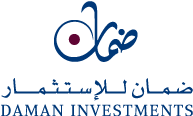 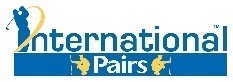 INTERNATIONAL PAIRS2015-16 QUALIFYING SERIES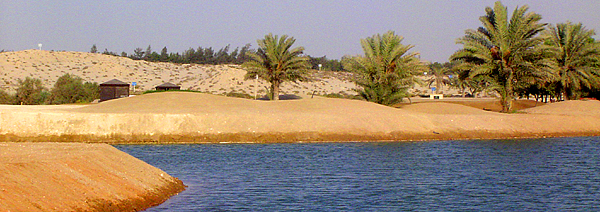 The 2015-16 International Pairs UAE Qualifying Series is proudly presented by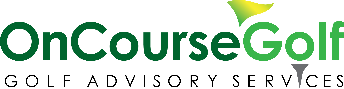 